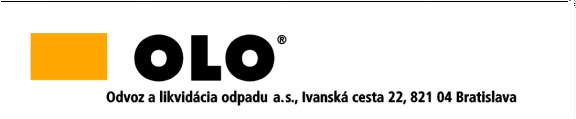 INFORMÁCIApodľa § 64 ods. 1 písm. d) zákona č. 343/2015 Z. z. o verejnom obstarávaní a o zmene a doplnení niektorých zákonov v znení neskorších predpisovZákazka:Výzva č. 10 „Zberné nádoby na jedlé oleje a tuky“Suma    skutočne     uhradeného     plnenia     zo     zmluvy/rámcovej     dohody č. 100-15-22 uzatvorenej dňa 11.04.2022, vrátane ich zmien je vo výške 18 360 EUR s DPH.Bratislava dňa 28. 10. 2022